Akce našeho sdruženíUstanovující členská schůze dne 30.11.2013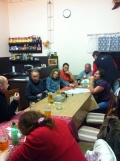 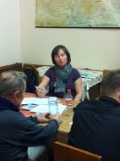 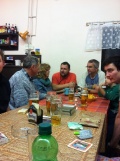 Rozsvěcení vánočního stromu:Hned první akcí, kterou toto sdružení pořádalo pro místní obyvatele, bylo nedělní slavnostní rozsvěcování vánočního stromečku na návsi, které pokračovalo bohatým pohoštěním v klubovně při melodiích vánočních písní a koled.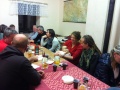 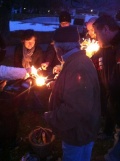 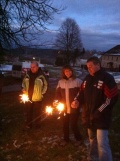 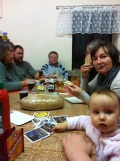 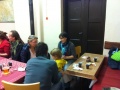 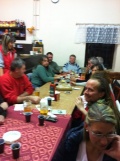 Přátelé Klenovic se zatím s nadšením jali hájit přírodu a rozvíjet kulturu v Klenovicích a chystají ještě štědrovečerní zpívání koled spojené s ukládáním Jezulátka do jeslí pod vánočním stromem na návsi a nový rok zahájit novoročním pochodem kolem Klenovce, popřípadě i dobytí jeho vrcholu zdatnějšími jedinci.. 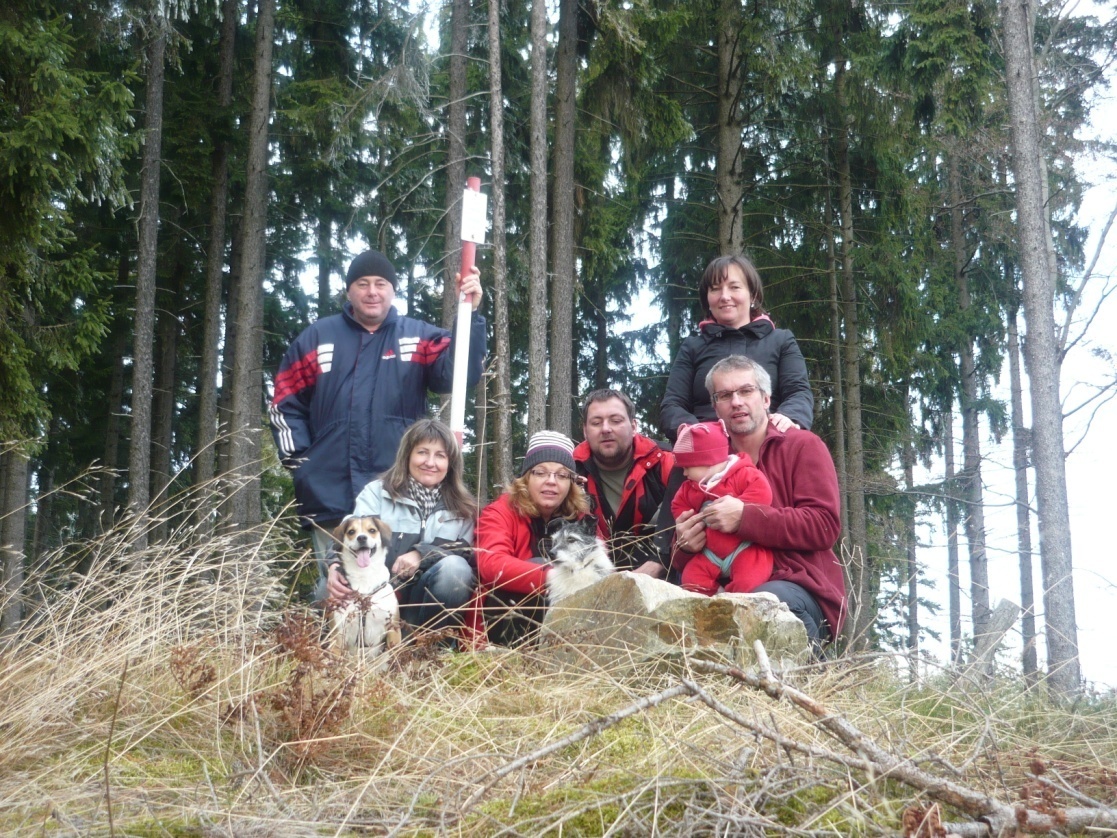 Novoroční pochod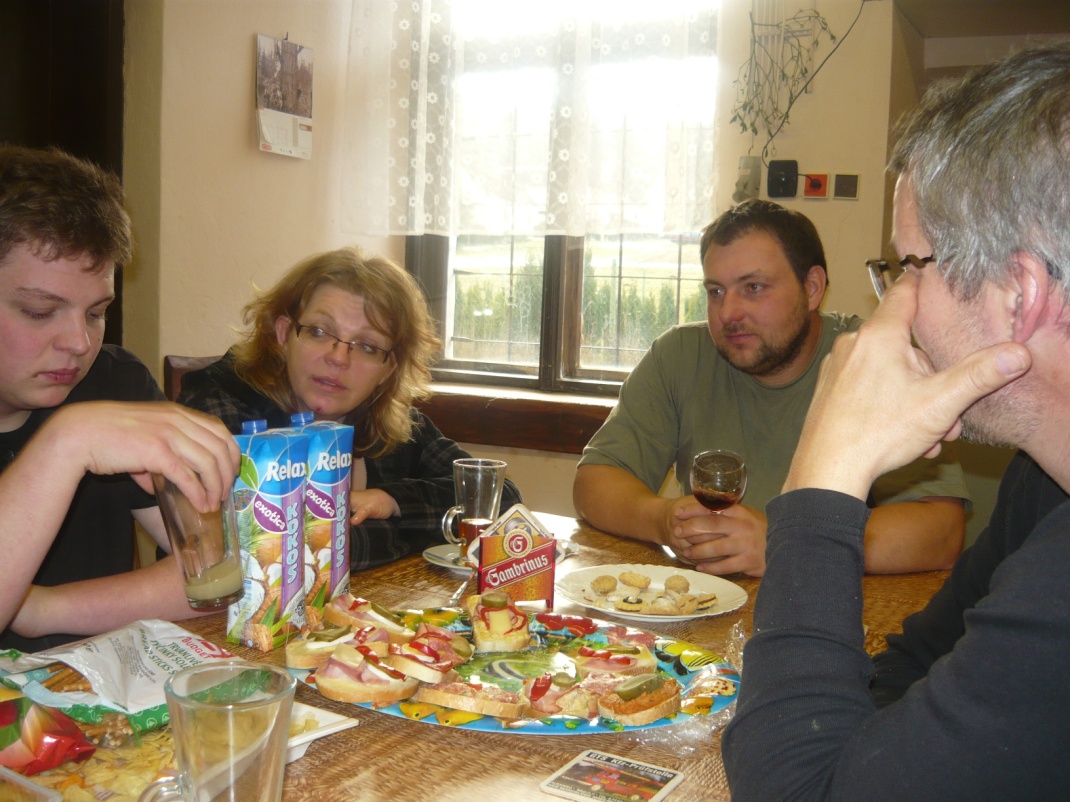 Příprava na oslavu prvního máje je v plném proudu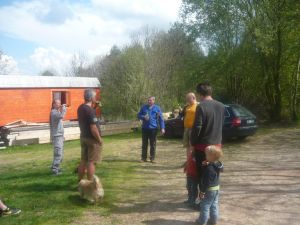 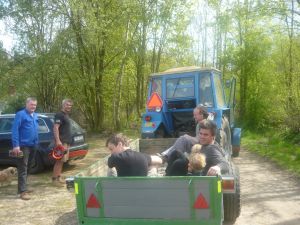 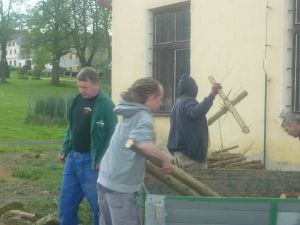 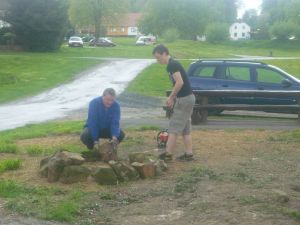 oslava 1.máje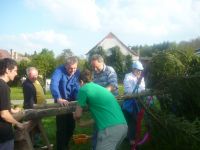 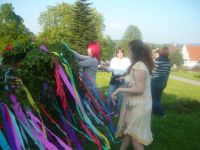 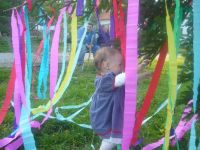 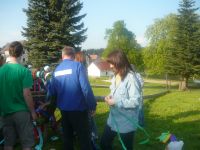 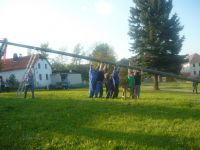 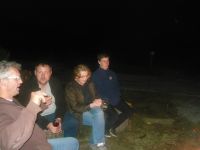 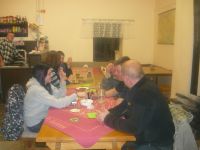 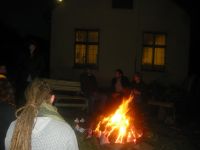 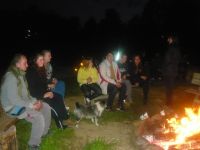 